20.05.2022 в рамках методического объединения педагогов социальных в формате семинара-практикума по теме: "Предупреждение насилия в отношении несовершеннолетних: тенденции, поиск решения", психолог ГУ "ТЦСОН Бешенковичского района", Моторо Т.А. поделилась опытом оказания социально-психологической помощи в ситуации домашнего насилия, порядком предоставления услуги временного приюта в «кризисной» комнате.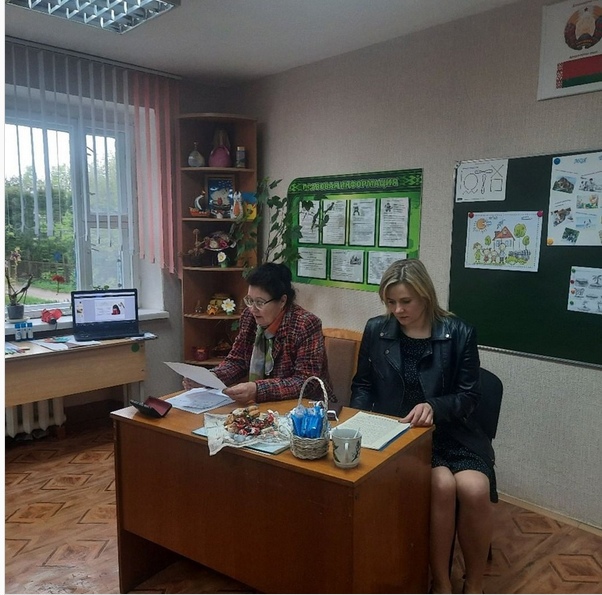 